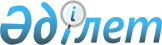 О присвоении наименовании улицамРешение акима сельского округа Коксу Шардаринского района Южно-Казахстанской области от 1 февраля 2018 года № 03. Зарегистрировано Департаментом юстиции Южно-Казахстанской области 19 февраля 2018 года № 4456
      В соответствии с подпунктом 4) статьи 14 Закона Республики Казахстан от 8 декабря 1993 года "Об административно – территориальном устройстве Республики Казахстан", с учетом мнения населения и на основании заключения Южно-Казахстанской областной ономастической комиссии от 22 декабря 2017 года, аким сельского округа Коксу РЕШИЛ:
      1. Присвоить улицам сельского округа Коксу следующие наименования:
      1) проектируемой улице № 1 в селе Коксу – наименование Астана;
      2) проектируемой улице № 2 в селе Коксу – наименование Байтерек.
      2. Государственному учреждению "Аппарат акима сельского округа Коксу" в установленном законодательством Республики Казахстан порядке обеспечить:
      1) государственную регистрацию настоящего решения в территориальном органе юстиции;
      2) в течение десяти календарных дней со дня государственной регистрации настоящего решение акима, направление его копии в бумажном и электронном виде на казахском и русском языках в Республиканское государственное предприятие на праве хозяйственного ведения "Республиканскии центр правовой информации" для официального опубликования и включения в Эталонный контрольный банк нормативных правовых актов Республики Казахстан;
      3) в течение десяти календарных дней после государственной регистрации настоящего решения направление его копии на официальное опубликование в периодические печатные издания, распространяемых на территории Шардаринского района;
      4) размещение настоящего решения на интернет-ресурсе акимата Шардаринского района после его официального опубликования.
      3. Контроль за исполнением настоящего решения возложить на заместителя акима сельского округа Коксу Б. Кайпназарову.
      4. Настоящее решение вводится в действие по истечении десяти календарных дней после дня его первого официального опубликования.
					© 2012. РГП на ПХВ «Институт законодательства и правовой информации Республики Казахстан» Министерства юстиции Республики Казахстан
				
      Е. Суттибаев
